        Поштовани ученици и родитељи,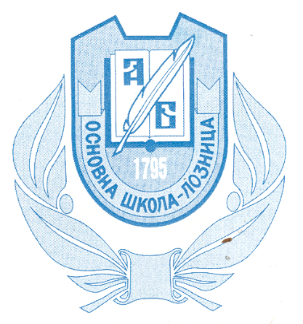        Желимо да вас информишемо са законски прописаним садржајима који се изучавају у оквиру изборних програма (грађанско васпитање, верска настава) и програма слободних наставних активности. У складу са Законом о основама система образовања и васпитања и наставним планом за други циклус основног образовања и васпитања ученик обавезно бира један изборни програм и једну слободну наставну активност. САДРЖАЈИ КОЈИ СЕ ИЗУЧАВАЈУ У ОКВИРУ ОБАВЕЗНИХ ИЗБОРНИХ ПРОГРАМА* Обавезан изборни програм за који се ученик определи изучава га до краја осмог разреда.ГРАЂАНСКО ВАСПИТАЊЕ V РАЗРЕДЉудска права - Права детета- Потребе и права ( потребе и жеље) - Права и правила рада у учионици; доношење групних правила- Права детета у документима о заштити права (Конвенција о правима детета; Врсте права; Показатељи остварености и кршења дечијих права)Демократско друштво - Школа као заједница- Права и функционисање заједнице- Школа као заједница; Одлучивање у учионици и школи; Гласање и консензус као демократски начин одлучивања- Одговорност и обавезе у заједници ( одговорност деце; одговорност одраслих - родитеља, наставника)- Кршење и заштита права  (шта могу и коме да се обратим у ситуацијама насиља Процеси у савременом свету - сукоби и насиље- Наши идентитети (наше сличности и разлике - раса, пол, припадност, порекло, вероисповест, политичка или друга уверења, имовно стање, култура, језик, старост и инвалидитет)- Стереотипи и предрасуде- Дискриминација- Толеранција- Сукоби и насиље (сукоби и начини решавања сукоба; предности конструктивног решавања сукоба; врсте насиља: физичко, активно и пасивно, емоционално, социјално, сексуално, дигитално)- Реаговање на насиље; начини заштите од насиљаГрађански активизам - Планирање и извођење акција у школи у корист права детета (учешће ученика у школи; избор проблема; тражење решења проблема; израда плана акције; анализа могућих ефеката акције; планирање и извођење акције; завршна анализа акције и вредновање ефеката; приказ и анализа групних радова).VI РАЗРЕДЉудска права – Права и одговорностиДемократско друштво – Демократско друштво и партиципација грађанаПроцеси у савременом свету – Употреба и злоупотреба интернета и мобилних телефонаГрађански активизам - Планирање и извођење истраживања о понашању ученика у школи и њиховим ставовима о употреби/злоупотреби интернета и мобилних телефона VII РАЗРЕДЉудска праваКарактеристике људских права – урођеност, универзалност, неотуђивост, недељивост.Опште добро. Права појединца и опште добро. Сукоб појединачних права и општег добра.Права и правда. Социјална правда.Демократско друштво Политичкe странкe у вишепартијском систему –владајуће и опозиционе. Народна скупштина – сврха и надлежности. Народни посланици, посланичке групе. Процедуре у раду Народне скупштине. Скупштинске дебате. Предлагање и доношење закона.Процеси у савременом светуПрипадност групи. Групни идентитет као део идентитета младих.Односи у вршњачкој групи и њен утицај на појединца. Вршњачки притисак. Конформизам. Приватност – обим и границе.Грађански активизамСимулација Народне скупштине. Одређивање улога и процедура у скупштини.Формирање посланичких група Избор председника скупштине. Формулисање предлога закона. Скупштинска дебата. Гласање. Евалуација симулације.VIII РАЗРЕДЉудска права – Заједница припадника различитих културних групаДемократско друштво – Родна (не) равноправност Процеси у савременом свету – МедијиГрађански активизам – Вредности грађанског друштваВЕРСКА НАСТАВА V РАЗРЕДРелигија и култура старог света (Човек тражи Бога)Откривење - Свет Библије (Божије откровење; Свето писмо)Стварање света и човека; Прародитељски грех; Човек изван Рајског вртаСтарозаветна историја спасења ( Аврам и Божији позив; Исак и његови синови; Праведни Јосиф; Мојсије; Пасха)Закон Божији ( На гори Синају; Десет Божјих заповести; Закон Божији као педагог за Христа)Месијанска нада ("Земља меда и млека"; Цар Давид; Соломон и јерусалимски храм; Псалми Давидови; Старозаветни пророци; Месијанска нада)VI РАЗРЕДПрипрема света за долазак сина БожјегУвод у Нови ЗаветБогочовек – Исус ХристосЦрква духа светогаVII РАЗРЕДБогопознањеЈединство цркве ХристовеСветотајински живот црквеСрпска црква кроз вековеVIII РАЗРЕДЧовек је икона БожјаПодвижничко – евхаристијски етосЛитургијаЦарство БожјеСЛОБОДНЕ НАСТАВНЕ АКТИВНОСТИ       Слободне наставне активности су део плана наставе и учења и ученици у сваком разреду бирају један од три програма СНА који школа нуди. Након изјашњавања ученика формирају се групе на нивоу разреда.У случају да за одређени програм слободних наставних активности нема минимум заинтересованих ученика (15 ученика), ученик поново бира од преостала два понуђена програма. Одабрани програм је за ученика обавезан.         Планирано је да се за школску 2022/23.г. ученицима петог разреда понуде следећи програми слободних наставних активности:1.   ЧУВАРИ ПРИРОДЕКључни појмови и садржаји који се изучавају у оквиру овог програма:Упознај живи свет своје околине- Биодиверзитет и његов значај- Истраживање биодиверзитета непосредне околине- Мапирање врстаЗначај живог света за човека- Лековите биљке- Самоникле јестиве биљке- Зачинске биљке- Аутохтоне расе и сорте- Значај биљног покривача- Утицај климатских промена на живи светПомозимо да преживе- Угроженост врста- Значај опрашивача- Утицај пестицида на живи светЈа чувам природу- Природни ресурси- Рационална употреба енергије- Рационална употреба воде- Понашање у природи- Заштићене природне вредности- Позитиван и негативан утицај човека на животну средину2.   ЦРТАЊЕ, ВАЈАЊЕ И СЛИКАЊЕКључни појмови и садржаји који се изучавају у оквиру овог програма:Цртање- Својства линија- Врсте цртежа- Цртачке техникеВајање- Својства облика- Стилизовање облика- Вајарске техникеСликање- Примарне, секундарне и терцијарне боје- Локални тон- Сликарске технике.3.   МУЗИКОМ КРОЗ ЖИВОТКључни појмови и садржаји који се изучавају у оквиру овог програма:Извођење музике- Проширивање знања о музичким елементима- Изражајна својства динамике- Врста, карактер и примена темпа- Тон: боја и структура- Ритам: дводелни, троделни, четвороделни и мешовити- Повезивање звука и ритма- Примена динамике, темпа и ритма у свакодневном животу- Проширивање искуства ученика у коришћењу различитих музичкиг средстава за рад у процесу музичког изражавања и обликовања- Индивидуално и групно певање. Двоглас. Троглас- Индивидуално и групно свирање.Тело као музички инструмент- Синхронизација различитих менталних и физичких капацитета- Koординација различитих менталних и физичких капацитета.- Правилно дисање. Концентрација. Говор тела. - Јачање одређених делова тела. Рефлекс. Пажња.- Брзина реаговања на различите захтеве из окружења.- Развој свесности о нашем телу, контроли покрета ијачању мишића, као и бољој координацији и балансу.- Стимулација и активација организма на психомоторноми когнитивном нивоу.- Истраживање унутрашњег ритма и звука свога тела. Body percussion.Критичко мишљење кроз музику- Технике критичког мишљења. Дрво проблема. Дебата. Шест шешира. Мозгалица. Трибине.- Вештине критичког мишљења: комуникација, сарадња, препознавање проблема, решавање проблема.- Вештина постављања питања: меморијска, транслацијска, интерпретацијска, аналитичка,синтетичка, евалуацијска.- Обликовање оригиналног мишљења.- Музичка критика. Анализа композиције.- Развијање способности и интересовања за целоживотнообразовање.